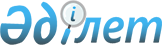 Шығыс Қазақстан облысы Жарма ауданы әкімдігінің 2020 жылғы 30 қарашадағы № 432 "Жарма ауданының елді мекендеріндегі салық салу объектіcінің орналасқан жерін ескеретін аймаққа бөлу коэффициенттерін бекіту туралы" қаулысына өзгеріс енгізу туралыШығыс Қазақстан облысы Жарма ауданы әкімдігінің 2021 жылғы 12 қарашадағы № 486 қаулысы. Қазақстан Республикасының Әділет министрлігінде 2021 жылғы 18 қарашада № 25211 болып тіркелді
      ҚАУЛЫ ЕТЕДІ:
      1. Шығыс Қазақстан облысы Жарма ауданы әкімдігінің 2020 жылғы 30 қарашадағы № 432 "Жарма ауданының елді мекендеріндегі салық салу объектіcінің орналасқан жерін ескеретін аймаққа бөлу коэффициенттерін бекіту туралы" қаулысына (Нормативтік құқықтық актілерді мемлекеттік тіркеу тізілімінде № 7910 болып тіркелген) келесі өзгеріс енгізілсін:
      көрсетілген қаулының қосымшасы осы қаулының қосымшасына сәйкес жаңа редакцияда жазылсын.
      2. Осы қаулының орындалуын бақылау аудан әкімінің жетекшілік ететін орынбасарына жүктелсін.
      3. Осы қаулы 2022 жылғы 1 қаңтардан бастап қолданысқа енгізіледі. Шығыс Қазақстан облысы Жарма ауданының елді мекендерінде салық салу  объектісінің орналасуын ескеретін аймаққа бөлу коэффициенттері
					© 2012. Қазақстан Республикасы Әділет министрлігінің «Қазақстан Республикасының Заңнама және құқықтық ақпарат институты» ШЖҚ РМК
				
      Жарма ауданының әкімі 

А. Нургожин
Әкімдігінің
2021 жылғы 12 қарашадағы
№ 486 қаулысына
қосымшаЖарма ауданы әкімдігінің
2020 жылғы 30 қарашасы
№ 432 қаулысына
қосымша
№
Елді мекендегі салық салу объектісінің орналасқан жері   
Аймаққа бөлу коэффициенті  
1    
Шар қаласы
2,5
2
Ақжал ауылы
1,1
3
Жаңаөзен ауылы
1,8
4
Аршалы ауылы
1,7
5
Жарықтас ауылы
1,0
6
Әуезов кенті
2,1
7
Солнечное ауылы
1,0
8
8 Март ауылы
1,0
9
Балықтыкөл ауылы
1,0
10
Белтерек ауылы
1,1
11
Бірлік ауылы
1,8
12
Шымылдық ауылы
1,0
13
Сұлусары ауылы
1,7
14
Салқынтөбе ауылы
1,2
15
Қаражал ауылы
1,0
16
Үкілі ауылы
1,0
17
Қалбатау ауылы
2,5
18
Қапай батыр ауылы
1,8
19
Ортабұлақ ауылы
1,0
20
Жаңғызтөбе кенті
1,8
21
№ 10-шы разъезд
1,0
22
Шуақ ауылы
1,1
23
Жарма кенті
1,5
24
Қарақойтас ауылы
1,0
25
Жарық ауылы
1,0
26
Малай ауылы
1,0
27
Қапанбұлақ ауылы
1,0
28
Балықтыкөл стансасы
1,0
29
Егінбұлақ ауылы
1,0
30
Қызылжұлдыз ауылы
1,0
31
Қапанбұлақ стансасы
1,0
32
Кіші Қарасу ауылы
1,0
33
Қоңырбиік ауылы
1,0
34
Асқаралы ауылы
1,0
35
Қаратөбе ауылы
1,7
36
Әди ауылы
1,1
37
Кеңтарлау ауылы
1,3
38
Қарасу ауылы
1,0
39
Қызылағаш ауылы
1,2
40
Суықбұлақ кенті
1,8
41
Терістаңбалы ауылы
1,0
42
Ұзынжал ауылы
1,0
43
Жайма ауылы
1,1
44
Делбегетей ауылы
1,0
45
Үшбиік ауылы
1,7
46
Шалабай ауылы
1,7
47
Кезеңсу ауылы
1,2
48
Көшек ауылы
1,0
49
Суырлы стансасы
1,0
50
Сарыарқа ауылы
1,0